OVERVIEWCONTENTSActivities that focus on pronunciation, they also support the development of spelling. The activities are designed to help learners to hear the difference between sounds and to pronounce them clearly. Most of the activities are based on pairs of sounds that many learners find problematic.Only use these activities if the learners are having particular pronunciation problems.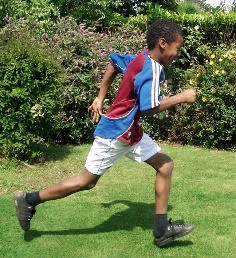 Racing to EnglishStage 2: Starting storiesCONTENTSStep 9. Narratingintro to simple past tense.I came, I saw, I wrote a storyStep 10NarratingStory file 1 (feelings)Step 11NarratingStory file 2 (feelings)Step 12NarratingStory file 3 (feelings)Step 13Do/Does 1Talking about regular activities. “Do you wear a hat on your head?”Step 14Animals – Do/Does 2Constant truthse.g. "Lions eat meatStep 15Do/Does 3Constant truths “Birds build nests in spring”Step 16NarratingStory file 4 (feelings)Step 17NarratingMiscellaneous storiesStep 18Position & directionStep 19Position 
Describe & drawStep 20Guess whichDescriptionMaths 3Shapes and fractionsPronunciation activities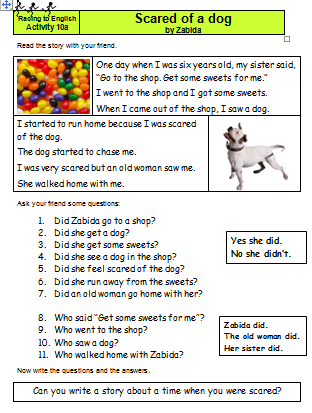 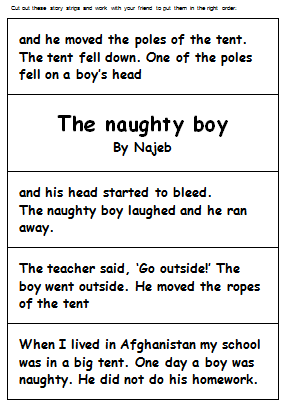 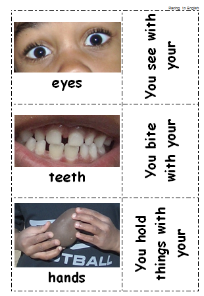 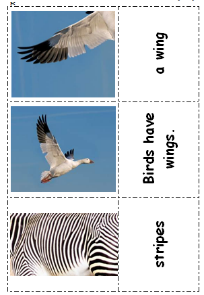 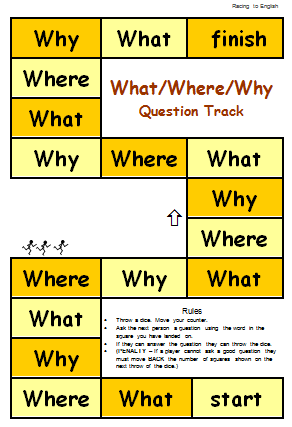 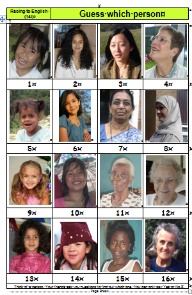 storiesphotosetsgamesStep9aNarrating for younger learnersintro to simple past tense - I came I saw, I wrote a storyStep9aLanguage Learning FocusLanguage Learning FocusLanguage functionreporting incidents and narrating stories about the pastSentence structuressimple past tenseI went, I looked, I pointedI didn't go, I didn't look, I didn't pointDid you go? Did you look? Yes I did/No I didn't.Past continuous tenseWhere were you? What were you doing? I was reading a book.VocabularyEmphasis is on verbs: went, worked, bought, took, collected, cleaned, cooked, etc.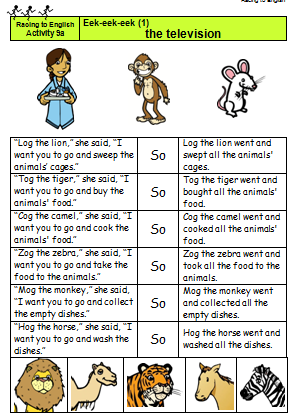 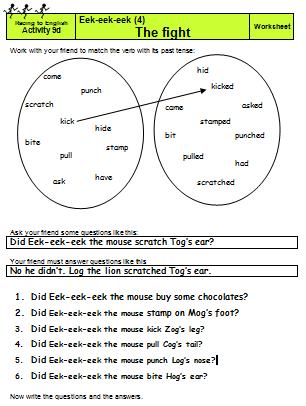 9a 5 part story about Eek-eek-eek the mouse 9a 5 part story about Eek-eek-eek the mouse 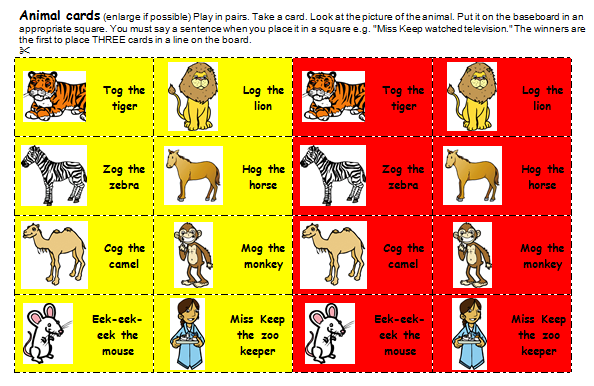 9a2 Eek-eek-eek 1 
Line of 3 game9a2 Eek-eek-eek 1 
Line of 3 game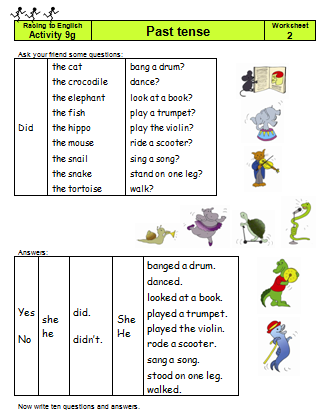 9h. 
4 past tense worksheets for a wide age range 9i. “Did you” question track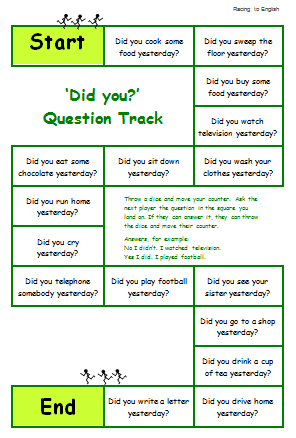 Step9bNarrating for older learners intro to simple past tense - I came I saw, I wrote a storyStep9bLanguage Learning FocusLanguage Learning FocusLanguage functionreporting incidents and narrating stories about the pastSentence structuressimple past tenseI went, I looked, I pointed  I didn't go, I didn't look, I didn't pointDid you go? Did you look? Yes I did/No I didn't.Past continuous tenseWhere were you? What were you doing? I was reading a book.VocabularyEmphasis is on verbs: went, worked, bought, took, collected, cleaned, cooked, etc.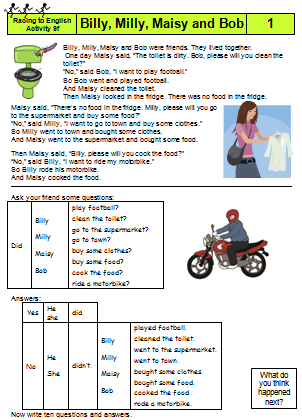 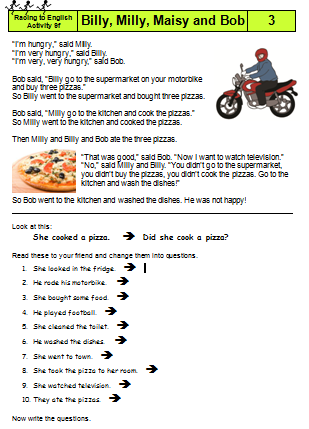 9f. A three part storyabout Billy, Milly, Maisy & Bob9f. A three part storyabout Billy, Milly, Maisy & Bob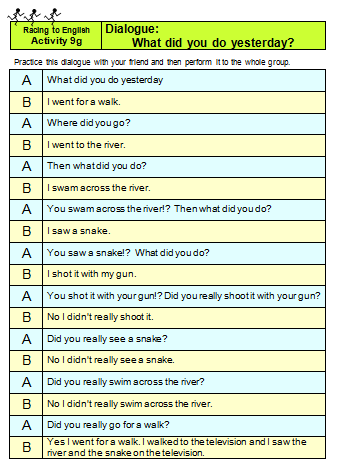 9g. Dialogue:What did you do yesterday?9h. Four past tense worksheets9i. “Did you”question track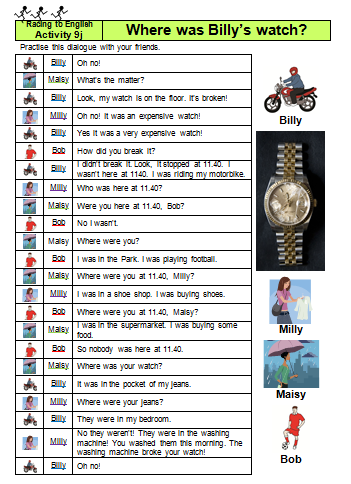 9j. Dialogue: “Where was Billy’s watch?” Step10NarratingStory file 1 (feelings)Step10Language learning focusLanguage learning focusLanguage functionNarratingSentence structuresSimple past tense:I looked for my watch/I ran into the road/He told my mother.Why did he throw a brick?VocabularyEach of the stories relates to an emotion:scared, worried, sad, angry, hurt, frightened, crossThis step includes some stories written by young people.Each story illustrates an emotion and has a story sheet with the story and some questions a sequencing activity The stories are10a. Scared of a dog10b. Sad I lost watch10c. Angry fell in road10d. Worried baby & penny10e. Angry about snake10f. Hurt by broken glass10i. Naughty boy The step also includes 
10h. Past tense gap filling
10x. the What/Why/Where track 
        This can be used with any story.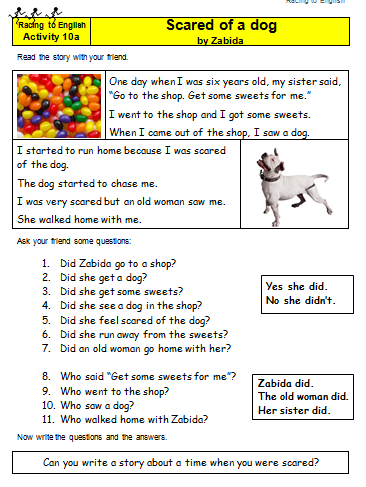 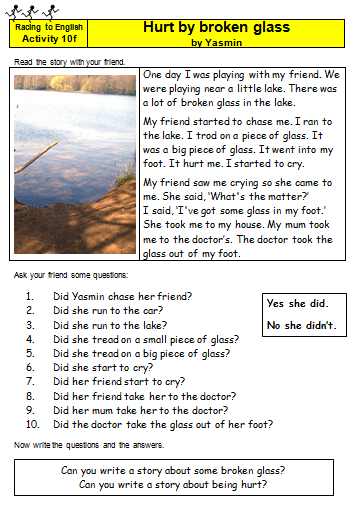 Some examples of the storiesSome examples of the storiesSome examples of the storiesSome examples of the stories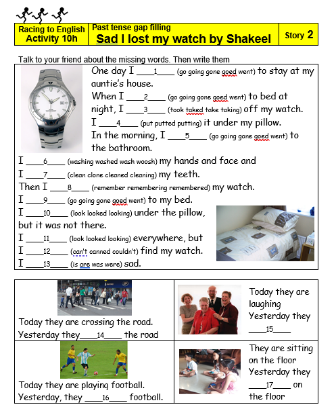 10h Past tense gap filling10x. What/Why/ Where trackSteps11/12NarratingStory file 2(feelings)Steps11/12Language learning focus Language learning focus Language functionNarratingSentence structuresSimple past tense:I looked for my watch/I ran into the road/He told my mother.VocabularyEach of the stories relates to an emotion:jealous, sorry ,guilty, curious, upset, terrified, embarrassed, etc.These steps include some slightly longer stories, again each written by a young person. Most of the stories illustrates an emotion and except for the first few they all have a story sheet with the story, two worksheets and a sequencing activityThese steps include some slightly longer stories, again each written by a young person. Most of the stories illustrates an emotion and except for the first few they all have a story sheet with the story, two worksheets and a sequencing activity    11a. Cross brother 11b. Frightened at a river11c. Fighting11d. Sorry about hot water11e. Four snakes11f. Guilty about my lost rings11g. Jealous of a key11h. Silly fishing11i. locked in a house12a.  Terrified of a crocodile12b.  Curious about a noise12c.  No English12d.  Upset by a motor scooter accident12e.  Embarrassed 12f.   Bees in the tree12g.  Tired: the bike and the donkey12h.  From Africa to England 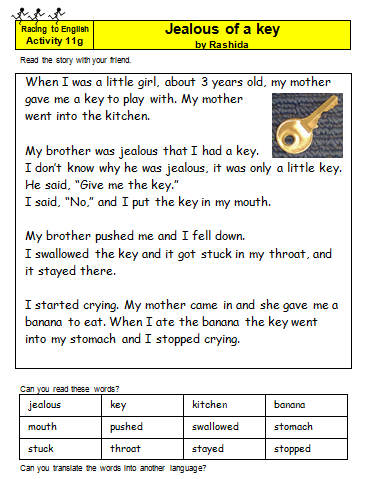 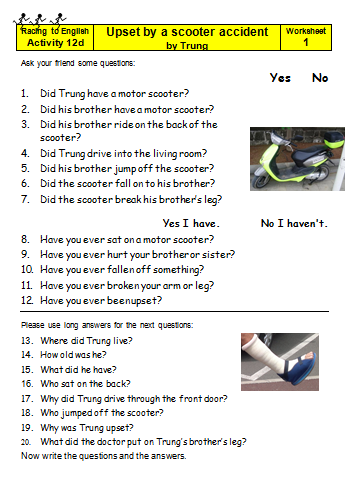 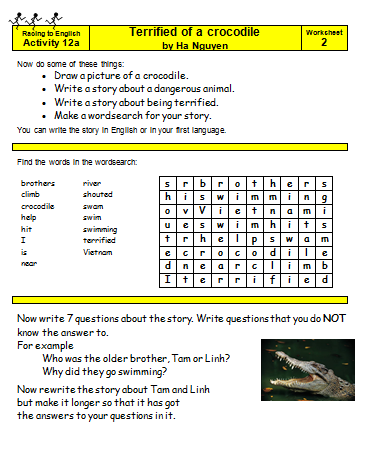 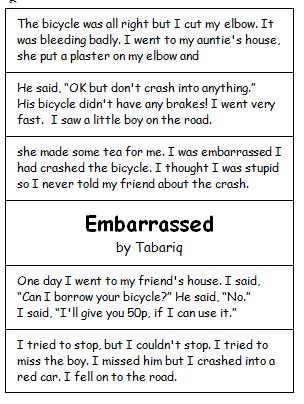 Some examples of the stories, showing the story page, 
the two worksheets and the sequencing activitySome examples of the stories, showing the story page, 
the two worksheets and the sequencing activitySome examples of the stories, showing the story page, 
the two worksheets and the sequencing activitySome examples of the stories, showing the story page, 
the two worksheets and the sequencing activity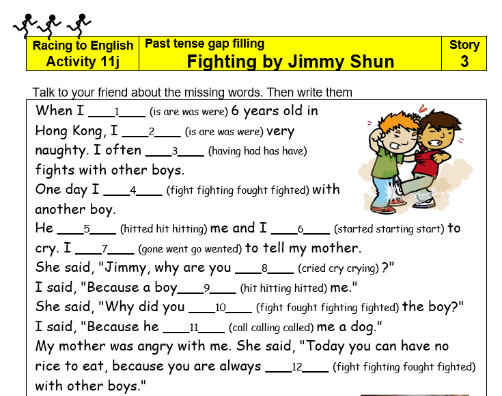 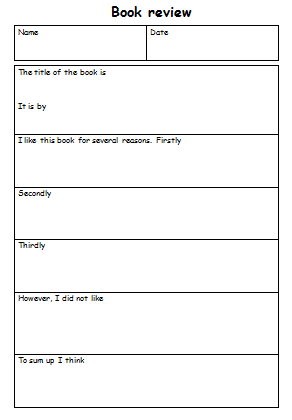 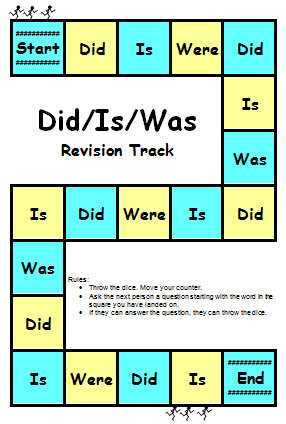 11j/12j Past tense gap filling11j/12j Past tense gap filling11x. Writing frames12y. Did/Is/Was revision trackStep13aDo/Does (1) for younger learnersStep13aLanguage Learning FocusLanguage Learning FocusFunctionTalking about regular activitiesSentence structuresSimple present tenseI write. We write. He/She/It writes. Do you write? Does he/she/it write?This stall sells watches.VocabularyKey vocabulary items include:before, aftera number of common verbs e.g. see, bite, hold, wash, clean, paintmore clothes e.g. sandals, scarves, sunglasses, wallets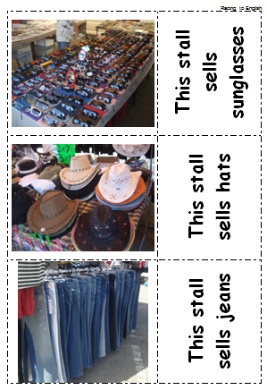 13a. Clothes market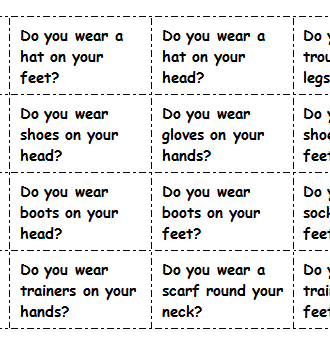 13b. Clothes 4 in a line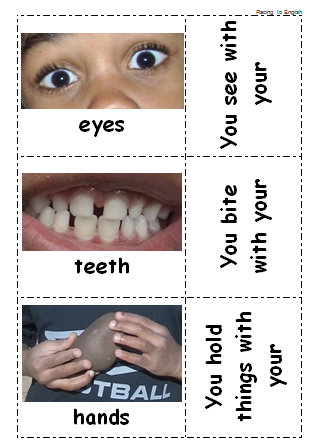 13c. Do you photoset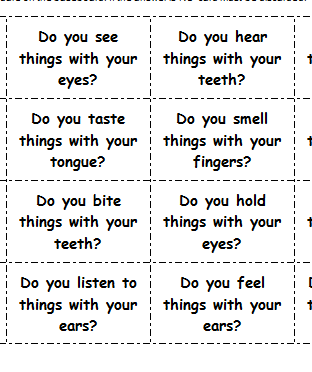 13d. Senses “Do you...?” 4 in a line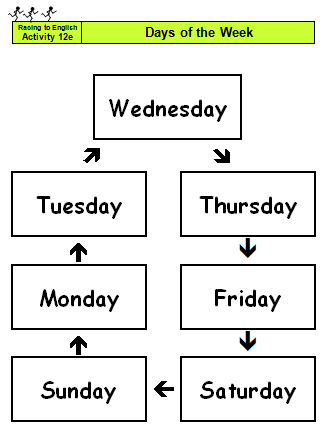 1ee. Days of the week.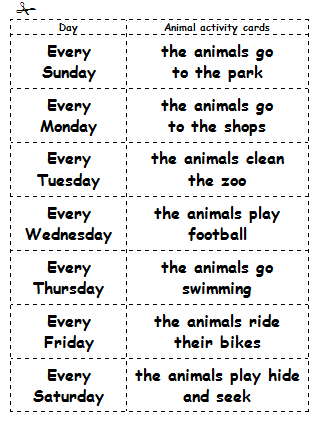 13f. Days at the Zoo13g, 13h, 13i, 13j, 13kCog the camel.a 5 part story for younger learners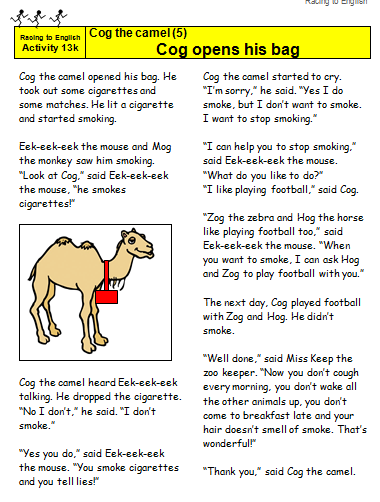 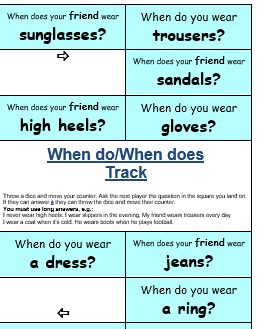 13m. “When do/ When does” track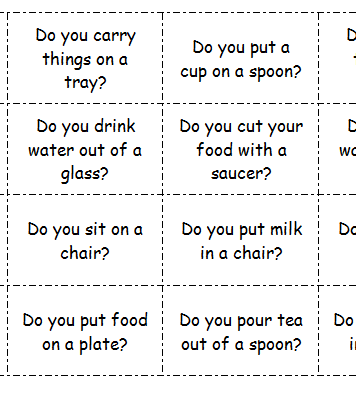 12n Do you – dining room  4 in a lineStep13bDo/Does (1) for older learnersStep13bLanguage Learning FocusLanguage Learning FocusLanguage functionTalking about regular activitiesSentence structuresSimple present tenseI write. We write. He/She/It writes. Do you write? Does he/she/it write?This stall sells watches.VocabularyKey vocabulary items include:before, aftera number of common verbs e.g. see, bite, hold, wash, clean, paintmore clothes e.g. sandals, scarves, sunglasses, wallets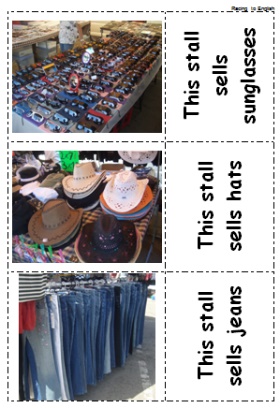 13a. Clothes market13b. Clothes 4 in a line13c. Do you photoset13d. Senses “Do you...?” 4 in a line13e. Days of the week.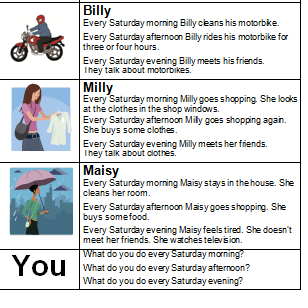 13L. “Saturdays with Milly, Billy, Maisy and Bob”(for older learners)13m. “When do/ When does” track12n Do you – dining room  4 in a lineStep14Animals – Do/Does 2Constant truths "Lions eat meat”Step14Language Learning FocusLanguage Learning FocusLanguage functionsNaming animals and their partsIdentifying ability/possession/experience Describing features/Giving reasonsSentence structuresCan a whale fly? Has it got a long neck? Do zebras have long necks? Do mammals lay eggs?Fish have gills so that they can breathe under water.VocabularyNames of farm, pet and wild animalsParts & features of animals,Animal classes, i.e. birds, reptiles, mammals, etc.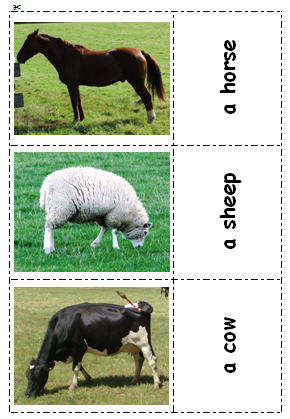 14a. Farm & pet animals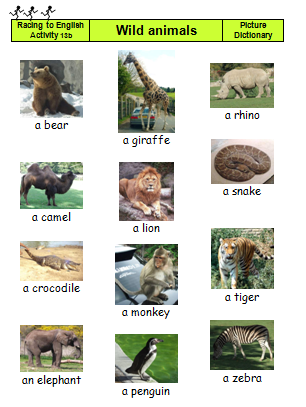 14b. Wild animals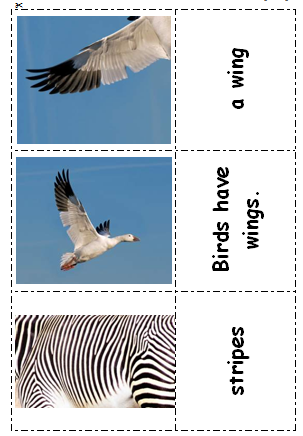 14c. Animal parts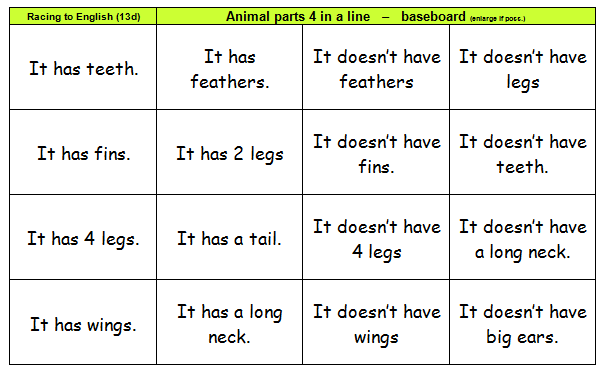 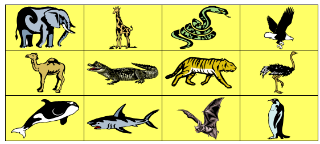 14d. Animal parts 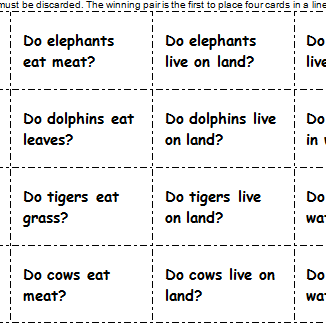 14e. Animal lives 4 in a line 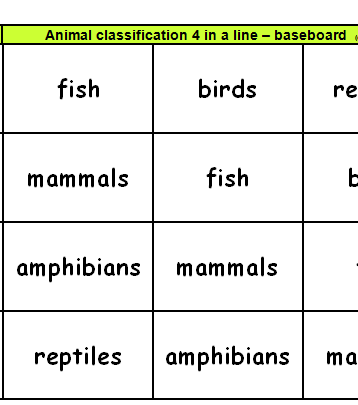 14f. Animal classes 4 in a line 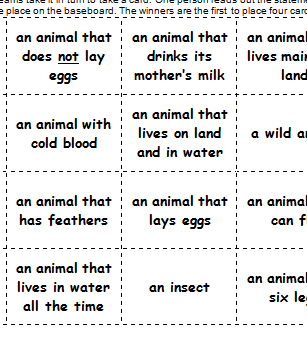 14g. Animal sets 4 in line 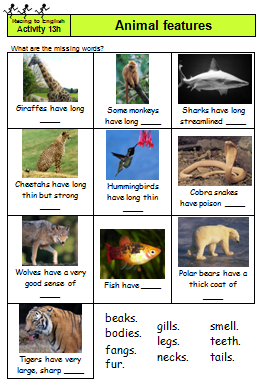 14h. Animal features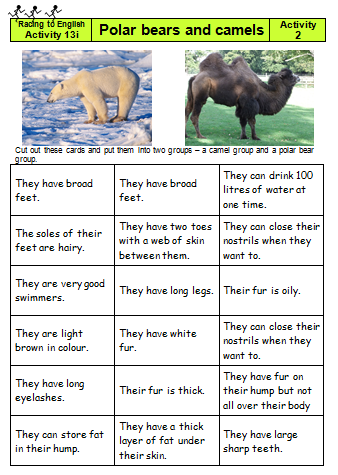 14i Polar bears and camels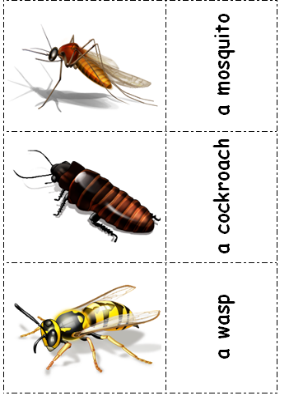 14j. Insects etc.Step15Do/Does 3Constant truths – “Birds build their nests in the spring.”Step15Language Learning FocusLanguage Learning FocusLanguage functionTalking about regular activities and constant truths Sentence structuresSimple present tense:Do dentists drive tankers? Birds lay eggs in the spring. You knock in nails with a hammer. When a liquid freezes it turns into a solid.VocabularyHouses/Occupations/Seasons/Tools/Matter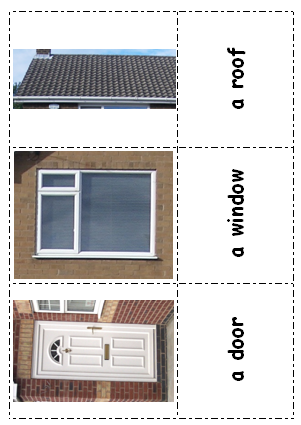 15a. Houses photoset 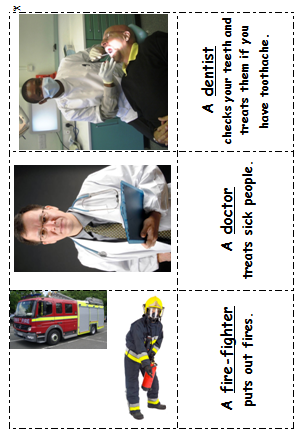 15b. Occupations photoset 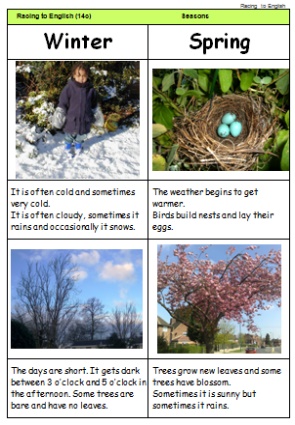 15c. Seasons photoset 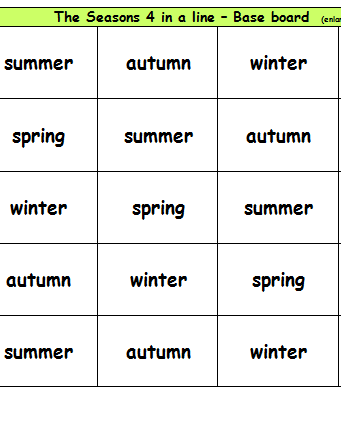 15d. Seasons
4 in a line  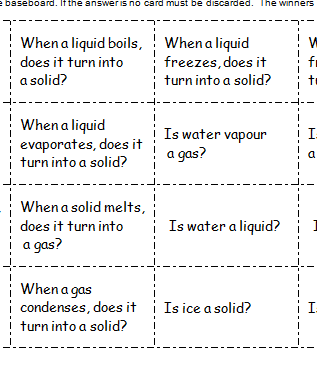 15e. Matter: 
4 in a line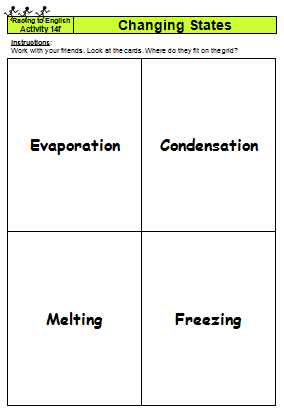 15f. Changing states 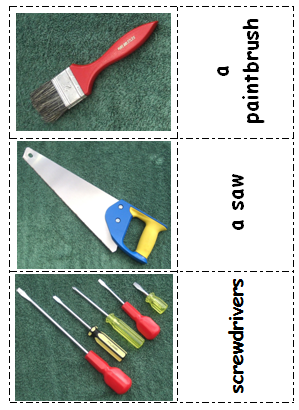 15g. Tools photoset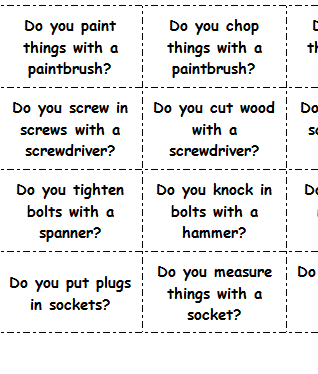 15h. Tools 
4 in a line 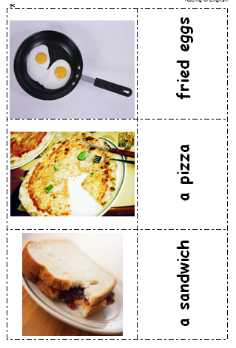 15i. Food photoset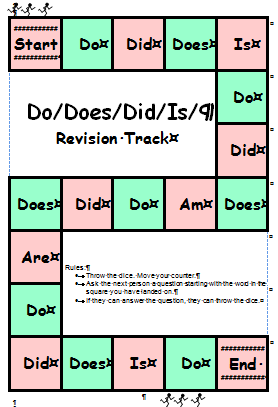 15x. Do/Does/Did/Is revision trackStep16NarratingStory file 4 (feelings)Step16Language learning focus Language learning focus Language functionNarratingSentence structuresSimple past tense:I looked for my watch/I ran into the road/He told my mother.VocabularyEach of the stories relates to an emotion or feeling:sad, painful, disappointed, scared, upset, etc. This step includes some more stories that are slightly more difficult than those in step 12, again each written by a young person. Most of the stories illustrate an emotion and they all have a story sheet with the story two worksheetsa sequencing activity The stories are16a. Scared of a camel16b. Painful scorpion16c. Disappointed football match16d. Drowning in a river16e. Upset by a thief16f. Tickling spider16g. Sad for a blind man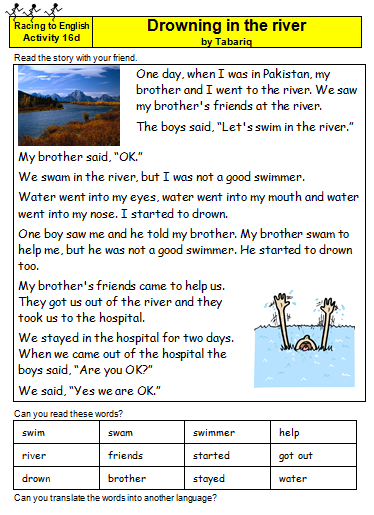 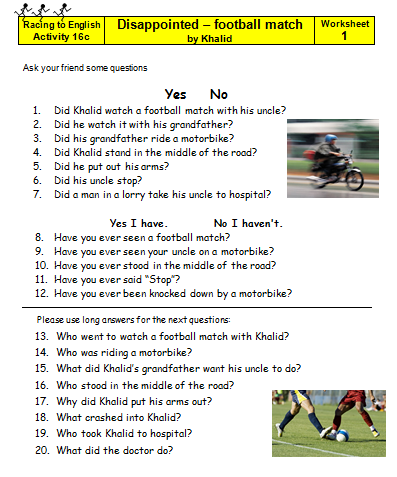 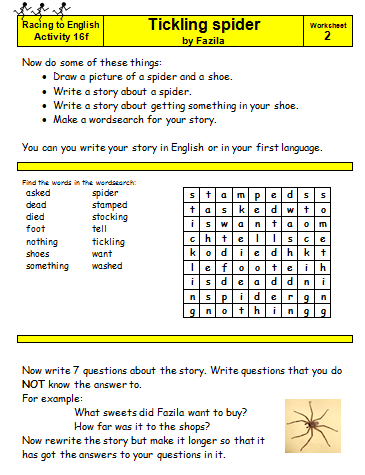 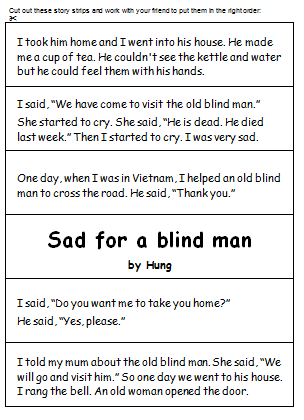 Some examples of the stories, showing the story page, 
the two worksheets and the sequencing activitySome examples of the stories, showing the story page, 
the two worksheets and the sequencing activitySome examples of the stories, showing the story page, 
the two worksheets and the sequencing activitySome examples of the stories, showing the story page, 
the two worksheets and the sequencing activitySome examples of the stories, showing the story page, 
the two worksheets and the sequencing activitySome examples of the stories, showing the story page, 
the two worksheets and the sequencing activitySome examples of the stories, showing the story page, 
the two worksheets and the sequencing activity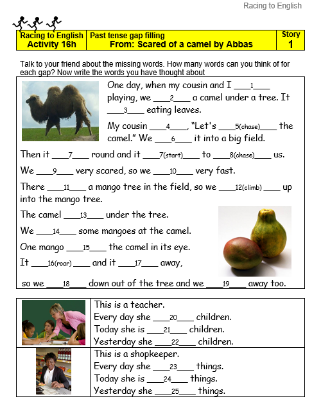 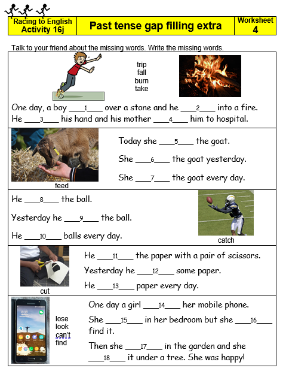 16h/16j Past tense gap filling16h/16j Past tense gap filling16h/16j Past tense gap filling16h/16j Past tense gap fillingStep17Miscellaneous storiesStep17Language learning focus Language learning focus Language functionNarratingSentence structuresSimple past tense:I looked for my watch/I ran into the road/He told my mother.VocabularyEach of the stories relates to an emotion or feeling:sad, painful, disappointed, scared, upset, etc. This step includes a variety of stories some written by young people others reflecting traditional stories.Each story includes;a story sheet with the story two worksheetsa sequencing activity This step includes a variety of stories some written by young people others reflecting traditional stories.Each story includes;a story sheet with the story two worksheetsa sequencing activity The stories are17a. The learner driver17b. Frightened by a frog17c. Kindness (a traditional story from Ghana)The stories are17a. The learner driver17b. Frightened by a frog17c. Kindness (a traditional story from Ghana)This step also includes 17x. The Book Review Question Track17y.  Blank tracks 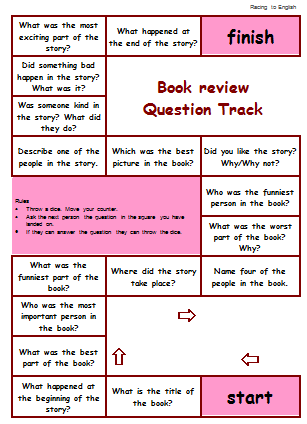 17x Book Review Question Track17x Book Review Question Track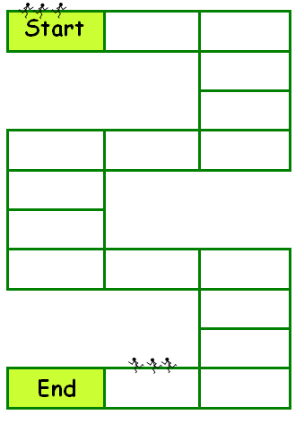 17y. Blank tracksStep18Position & directionStep18Language Learning FocusLanguage Learning FocusLanguage functionsDescribing position and directionsSentence structuresThey are running towards the house.Take the first turning on the right.VocabularyPrepositions of place: in, on, under, between, behind, in front of, on the left, in the middlePrepositions of motion: towards, away from, straight ahead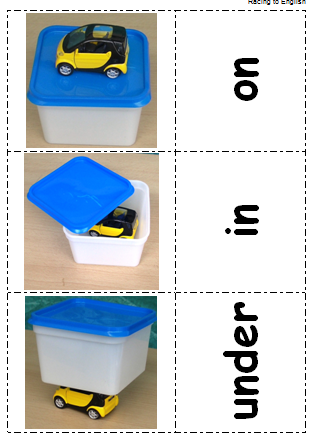 Copy of 7c. Prepositions 1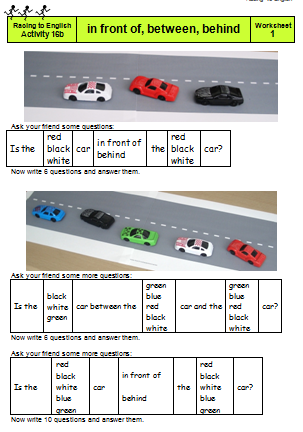 18b. Between, etc.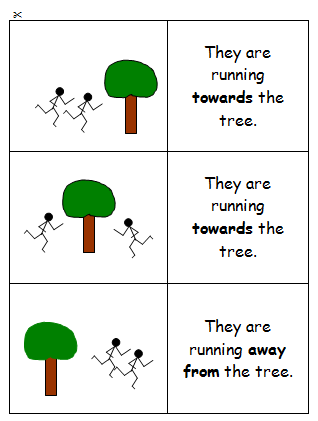 18c. Preposition picture pairs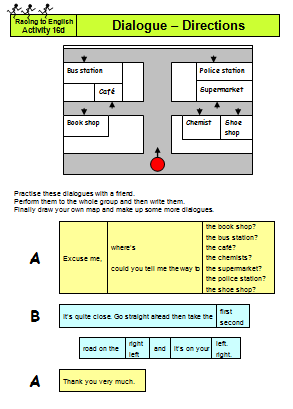 18d. Dialogue – directions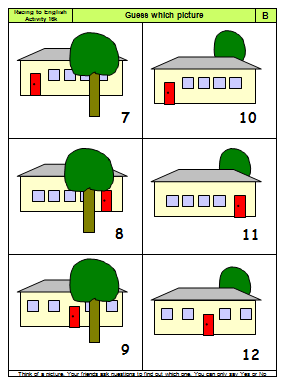 18e. Guess which picture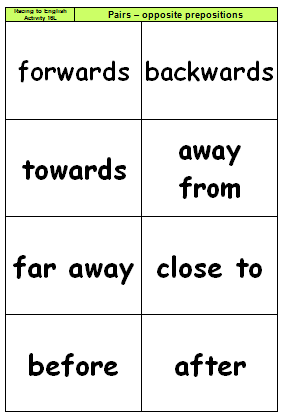 18f. Opposite preposition pairsStep19Position: Describe and drawStep19Language Learning FocusLanguage Learning FocusLanguage functionsDescribing position and directionsSentence structuresIs there a tree to the left of the house?Draw a triangle on the right-hand side.VocabularyPrepositions of place: in, on, under, between, behind, in front of, on the left, in the middlePrepositions of motion: towards, away from, straight ahead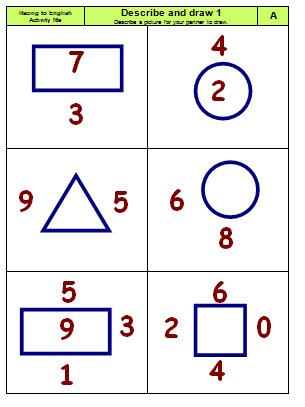 19a. Describe and draw (1)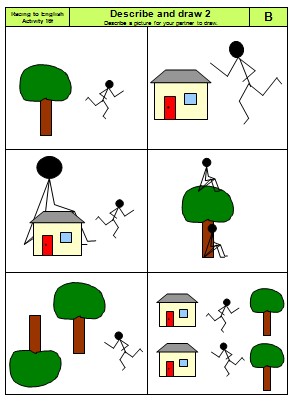 19b. Describe and draw (2)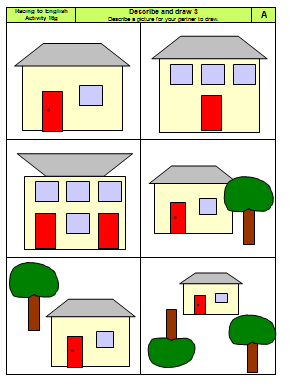 19c. Describe and draw (3)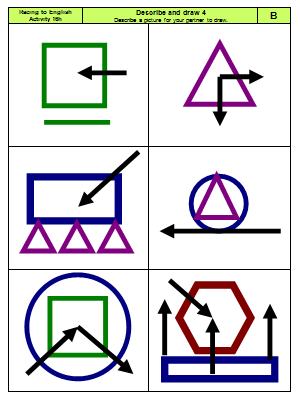 19d. Describe and draw (4)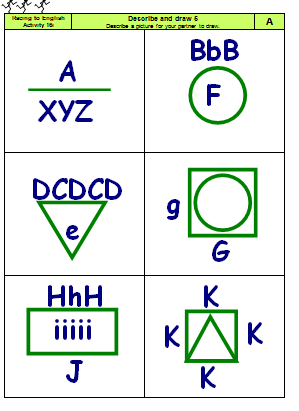 19e. Describe and draw (5)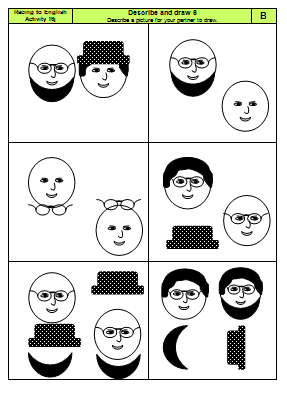 19f. Describe and draw (6)Step20Guess which (description) Step20Language Learning FocusLanguage Learning FocusLanguage functionsDescribing people and animalsSentence structuresHas she got grey hair?Is it sitting down?Is it red with black spots?Etc.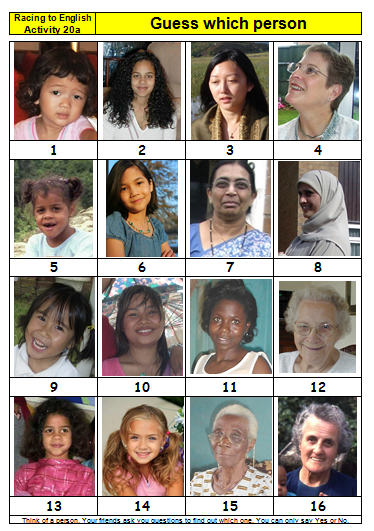 20a. Guess which 
person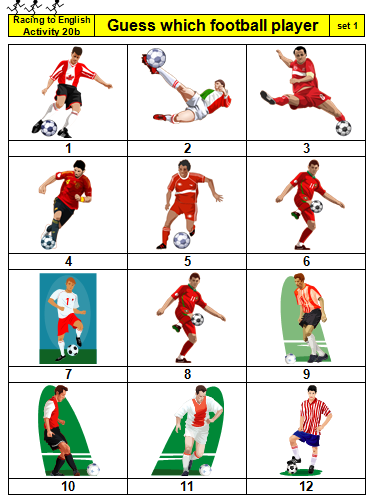 20b. Guess which
football player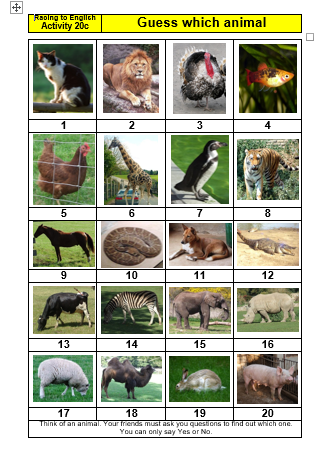 20c. Guess which
animal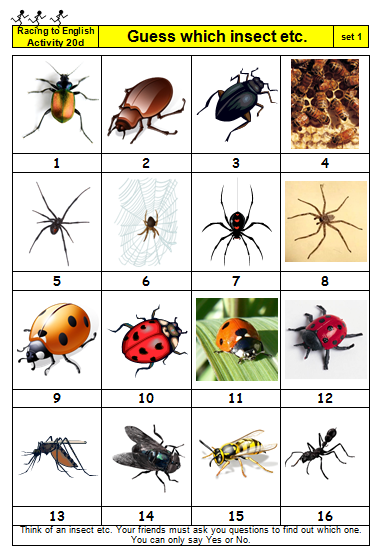 20d. Guess which 
insect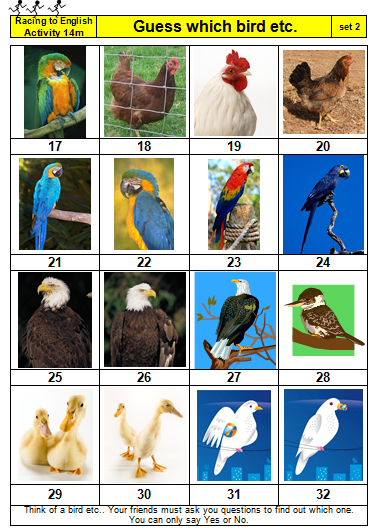 20e. Guess which 
birdStepM3Maths 3Shapes StepM3Language learning focus: Language learning focus: Language learning focus: Language learning focus: Language functionsNaming shapesNaming shapesNaming shapesSentence structuresIt's a hexagon.It has a semi-circular head and a hexagonal body.It's a hexagon.It has a semi-circular head and a hexagonal body.It's a hexagon.It has a semi-circular head and a hexagonal body.Vocabulary NOUNS:
a hexagona parallelograman octagon a trapeziuma semi-circleetc.sidesanglessymmetry ADJECTIVES:circularsemi-circularrectangulartriangularhexagonaletc.curvedstraightparallel  parts of circlesradiusdiametercircumferenceanglesobtuse/acute/right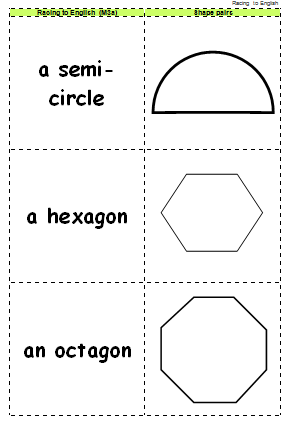 M3a. Shape pairs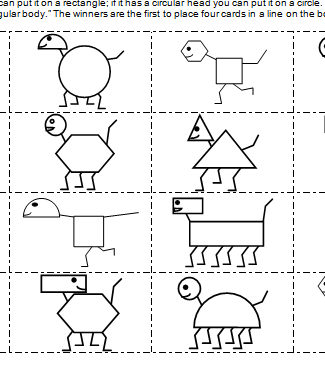 M3b. Shape monsters 4 in a line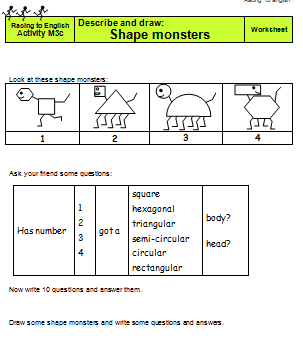 M3c. Describe & draw shapes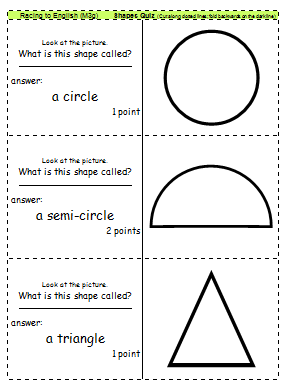 M3d. Shapes quiz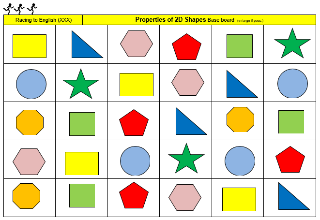 M3e. Properties 
of 2D Shapes 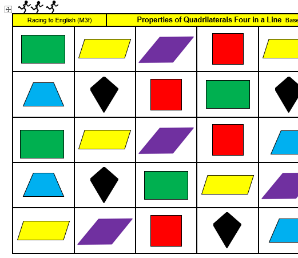 M3f Properties of quadrilateralsStepM4Maths 4Fractions and factorsStepM4Language learning focus: Language learning focus: Language functionsTalking about fractionsSentence structuresWhat’s a third of…What is a quarter plus/minus a third?Vocabulary quarter, half, sixteenth, etc. 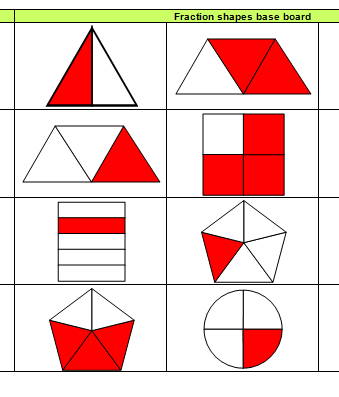 M4a. 
Fraction shapes 
4 in a line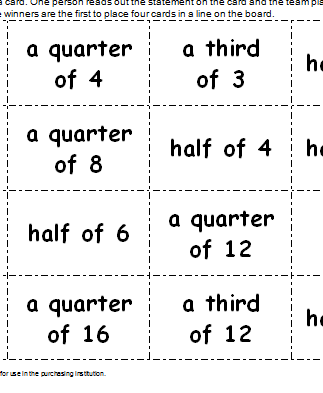 M4b. Fractions numbers 
4 in a line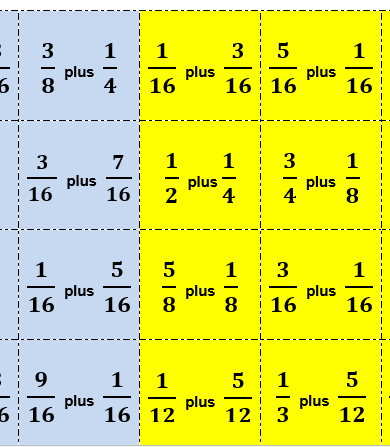 M4c. 
Adding fractions 
4 in a line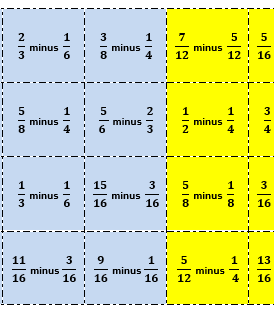 M4d. Subtracting fractions 4 in a line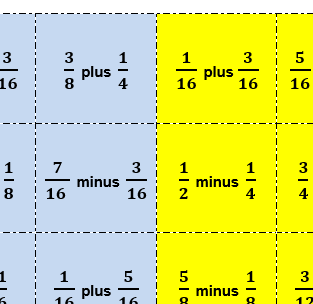 M4eAdding/subtracting fractions 
4 in a line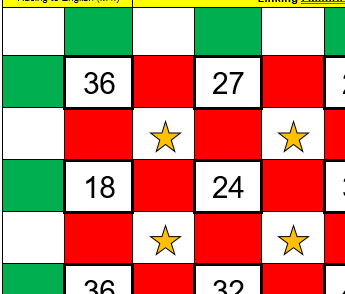 M4fLinking factorsStepPrPronunciation activitiesStepPr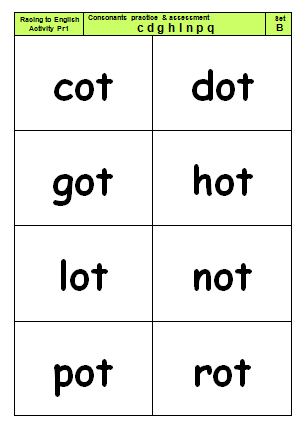 Pr1 & Pr2Consonants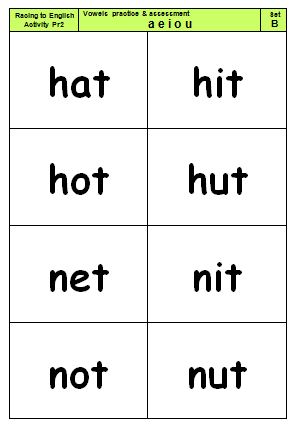 Pr3, Pr4 & Pr5Short vowels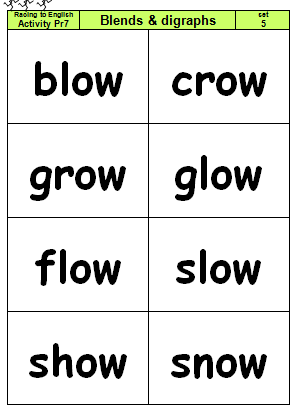 Pr6 & Pr7blends & digraphs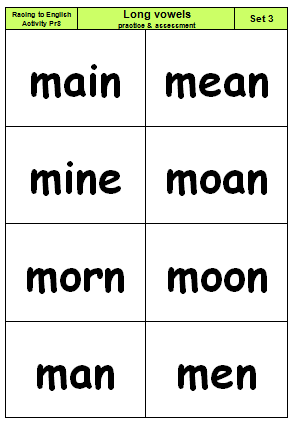 Pr8 & Pr9Long vowels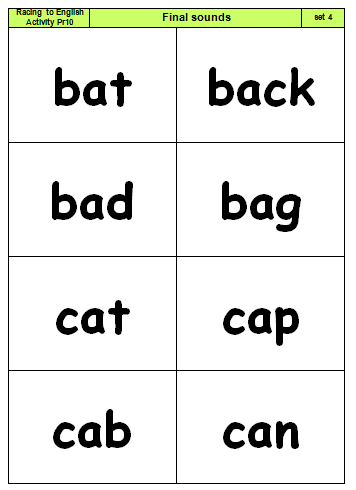 Pr. 10Final sounds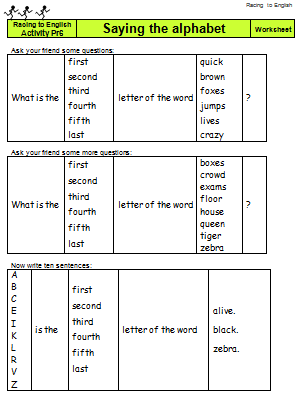 Pr11. Saying the alphabet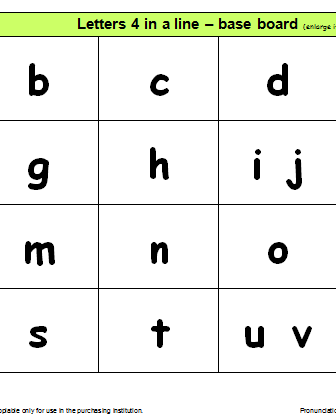 Pr12. Letters
4 in a line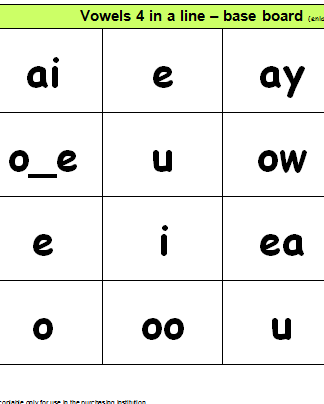 Pr13. Vowels 4 in a line 